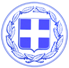                       Κως, 1 Ιουνίου 2018ΔΕΛΤΙΟ ΤΥΠΟΥΘΕΜΑ: “Ενισχύεται ο τομέας Εθελοντών της Δομής Πολιτικής Προστασίας του Δήμου- Αναλαμβάνει συντονιστικό ρόλο ο κ. Μιχάλης Γιωργαλλής”O Σύμβουλος της Δημοτικής Κοινότητας Ασφενδιού κ. Μιχάλης Γιωργαλλής αναλαμβάνει υπεύθυνος του τομέα ανάπτυξης Εθελοντών στη Δομή Πολιτικής Προστασίας του Δήμου, με απόφαση του Δημοτικού Συμβουλίου και μετά από πρόταση του επικεφαλής της Πολιτικής Προστασίας κ. Σεβαστιανού Μαραγκού.Ο κ. Γιωργαλλής θα συμμετέχει, ως μέλος, και στο Συντονιστικό Όργανο της Πολιτικής Προστασίας του Δήμου Κω.Η Δομή Πολιτικής Προστασίας του Δήμου, που δημιουργήθηκε κυριολεκτικά από το μηδέν, ενισχύεται καθημερινά με νέους ανθρώπους αλλά και εξοπλισμό.Ήδη εκπέμπουν στο νησί 4 αναμεταδότες για τη λειτουργία των ασυρμάτων ενώ γίνεται και προμήθεια εξοπλισμού πυρασφάλειας για τους εθελοντές ενώ σύντομα θα παραληφθεί και υδροφόρο όχημα.Όλοι μαζί ενώνουμε τις δυνάμεις μας για να θωρακίσουμε την Κω.Η Δομή Πολιτικής Προστασίας του Δήμου Κω έδωσε εξετάσεις τα τρία τελευταία χρόνια και όπως επισήμανε ο κ. Μιχάλης Γιωργαλλής “η πολιτική προστασία στην Κω έχει κάνει άλματα τα τρία τελευταία χρόνια.”Γραφείο Τύπου Δήμου Κω